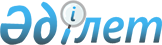 Ауғанстан Демократиялық Республикасынан Кеңес әскерлерінің шектеулі контингентін шығарудың 35-жылдығына орай Успен ауданының мұқтаж азаматтарының жекелеген санаттарына қосымша әлеуметтік көмек көрсету туралыПавлодар облысы Успен аудандық мәслихатының 2024 жылғы 2 ақпандағы № 83/15 шешімі. Павлодар облысының Әділет департаментінде 2024 жылғы 8 ақпанда № 7471-14 болып тіркелді
      "Қазақстан Республикасындағы жергілікті мемлекеттік басқару және өзін-өзі басқару туралы" Қазақстан Республикасы Заңының 6-бабы 1-тармағының 15) тармақшасына, "Ардагерлер туралы" Қазақстан Республикасы Заңының 17-бабына, Қазақстан Республикасы Үкіметінің 2023 жылғы 30 маусымдағы № 523 "Әлеуметтік көмек көрсетудің, оның мөлшерлерін белгілеудің және мұқтаж азаматтардың жекелеген санаттарының тізбесін айқындаудың үлгілік қағидаларын бекіту туралы" қаулысына сәйкес Успен аудандық мәслихаты ШЕШІМ ҚАБЫЛДАДЫ:
      1. 2024 жылғы 15 ақпанда – Ауғанстан Демократиялық Республикасынан Кеңес әскерлерінің шектеулі контингентін шығарудың 35-жылдығына орай Успен ауданының мұқтаж азаматтарының жекелеген санаттарына уәкілетті ұйымның тізімі негізінде алушылардан өтініштер талап етілмей, келесі санаттарға біржолғы әлеуметтік көмек көрсетілсін:
      оқу жиындарына шақырылған және Ауғанстанға ұрыс қимылдары жүрiп жатқан кезеңде жiберiлген әскери міндеттілерге 100 000 (жүз мың) теңге мөлшерінде;
      Ауғанстанға ұрыс қимылдары жүрiп жатқан кезеңде осы елге жүк жеткiзу үшiн жiберiлген автомобиль батальондарының әскери қызметшiлерiне 100 000 (жүз мың) теңге мөлшерінде;
      бұрынғы Кеңестік Социалистік Республикалар Одағының (бұдан әрі – КСР Одағы) аумағынан Ауғанстанға жауынгерлiк тапсырмалармен ұшқан ұшу құрамының әскери қызметшiлерiне 100 000 (жүз мың) теңге мөлшерінде;
      Ауғанстандағы кеңестік әскери контингентке қызмет көрсеткен, жарақат, контузия алған немесе мертіккен не ұрыс қимылдарын қамтамасыз етуге қатысқаны үшін бұрынғы КСР Одағының ордендерiмен және медальдарымен наградталған жұмысшылар мен қызметшiлерге 100 000 (жүз мың) теңге мөлшерінде;
      бұрынғы КСР Одағын қорғау, әскери қызметтің өзге де міндеттерін басқа кезеңдерде атқару кезінде жаралануы, контузия алуы, мертігуі салдарынан немесе майданда болуына байланысты, сондай-ақ Ауғанстанда немесе ұрыс қимылдары жүргізілген басқа да мемлекеттерде әскери қызметін өткеру кезінде ауруға шалдығуы салдарынан мүгедектік белгіленген әскери қызметшiлерге 100 000 (жүз мың) теңге мөлшерінде;
      Ауғанстандағы немесе ұрыс қимылдары жүргiзiлген басқа да мемлекеттердегi ұрыс қимылдары кезiнде жаралануы, контузия алуы, мертігуі, ауруға шалдығуы салдарынан қаза тапқан (хабар-ошарсыз кеткен) немесе қайтыс болған әскери қызметшiлердiң отбасыларына 100 000 (жүз мың) теңге мөлшерінде.
      2. Осы шешім оның алғашқы ресми жарияланған күнінен кейін қолданысқа енгізіледі.
      КЕЛІСІЛДІ:
      Павлодар облысының әкімдігі
      _______________ А. Байханов
      2024 жылғы "___" __________
					© 2012. Қазақстан Республикасы Әділет министрлігінің «Қазақстан Республикасының Заңнама және құқықтық ақпарат институты» ШЖҚ РМК
				
      Успен аудандық мәслихатының төрағасы 

Ж. Бараисов
